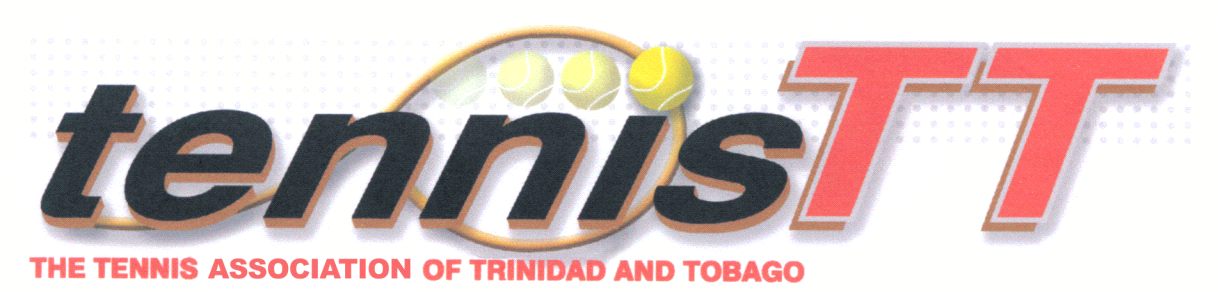 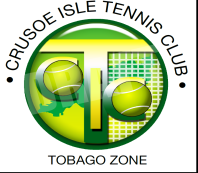 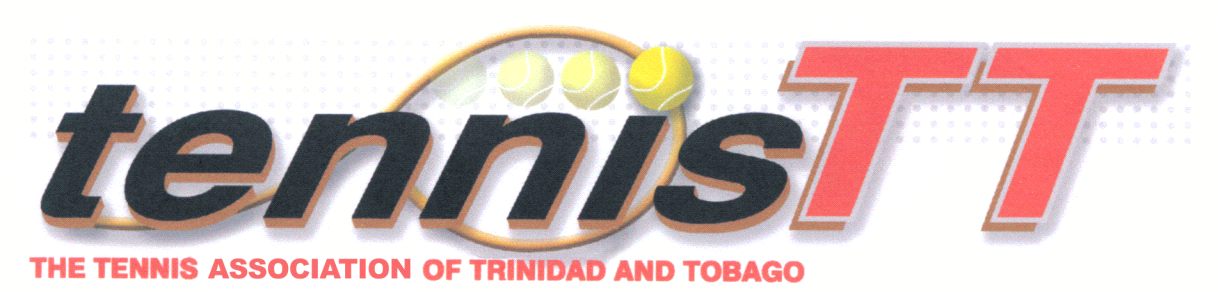                                             P.O. Box 5673, Scarborough, TobagoGENERAL INFORMATION & TOURNAMENT REGULATIONSRBC BANK TOBAGO JUNIOR TENNISCHAMPIONSHIP 2022 EditionSHAW PARK TENNIS COURTS, SCARBOROUGH, TOBAGOMonday July 25th – Saturday 30th July, 2022Tournament CommitteeTournament Director- 			Dr. Dwight Angus (729 6856)Assistant Tournament Director- 	             Coach Sheldon Bains (770 7712)Tournament Referee- 			Mr. Chester Dalrymple (687 1781Tournament Treasurer- 			Ms. Cleo Hamilton (291 5043)     Tournament PRO                                     Mrs. Sonia Mcletchie  (686 4620)Committee Member                                 Mrs. Tynisa Clarke (795 4525)Committee Member                                 Ms. Elizabeth Taylor (722 9809)EVENTS Red Ball Boys / Girls                             10 & Under  Grade 2 Boys / Girls 	 	             14 & UnderMain Draw Boy’s / Girls Singles	10 & Under12 & Under14 & Under16 & Under18 & Under		Main Draw Boy’s / Girls Doubles	Junior (12 & 14)Senior (16 &18)NB: Players cannot be out of age group in any part of year to be eligible to play that categoryRULES & REGULATIONSEntry Fees: Singles- $120, Red Ball & Grade 2 players - $60Entries are valid only when made on the Official Entry Form and accompanied by the prescribed fee. Unless alternate arrangement is made with a Committee member                                 Availability of Forms:Tennis Association (TATT) office, National Racquet Centre, TacariguaCrusoe Isle Tennis Club, Shaw Park, TobagoForms can also be downloaded from the website, http://tennistt.infoEmail requests maybe sent to CITC email                 Submission of Entries: Entries for tournament will only be valid when submitted with payment.N.B. TATT annual registration of $65 for 2022 is required for all players. N.B. Red Ball & Grade 2 Players are exempted from paying TATT registration fees.No entry would be accepted unless made on the approved entry form (photo copies will be accepted). Entries close at  6.00pm ,on Wednesday 20th July, 2022. Draw will be done at 6.00pm on Friday 22nd July, 2022. The Tournament starts on Monday25th July 2022 and runs until Saturday 30th July, 2022 at Shaw Park Tennis courts, Scarborough, Tobago. The tournament is open to junior players from Trinidad and Tobago and other Caribbean countries.All players are required to complete their payments on submission of their entry forms. The Committee may request a competitor to produce his or her birth certificate.This Competition shall take place in accordance with the Regulations and the Rules of Tennis adopted by the ITF (which includes the ITF Code of Conduct).The Grade 2 category are strictly for players who have not competed previously in any main draw of any tournament.Players are allowed to enter only one (1) Doubles event and one (1) Singles’ event except the top 4 seeds in the 16 and under category only.  These seeded players will also be allowed to play in the 18 and under Singles as well as in their 16 and under Singles event. Seeding would be based on the ranking as determined by the Tennis Association of Trinidad and Tobago.Match Format.Events with an entry of six (6) or less may be played in a Round-robin format.                                                                           Grade 2 will play round robin with one (1) normal set with 7point Tie -break at 6 all, no Ad scoring  Main draw U10,U12 and U14 categories will play round-robin with the best of three (3) short sets; i.e. first to four (4) with a Tie-break at 4-4, with No Let, No-Ad scoring, receiver to choose side   All U16 & U18 Main Draw matches will be the Best of three (3) Tie-break sets with No Ad, No Let scoring, receiver to choose side. All doubles will be best of three (3) Tie -break sets with a super-10 Tie -break at set-all with no ad scoring.Play shall continue under lights where necessary.(            )  balls will be usedPlayers may be required to play more than 2 matches per day.10.  Opening ceremony will be held on Monday July 25th at 8:30 am. Trophies would be given out at the closing ceremony, date and time to be announced.11. The Opening matches will start on Monday 25th July, 2022 at 9:00 am.12. Matches will start daily at 9:00a.m. 13. The referee, at his discretion may at any time postpone a match on account of darkness or thecondition of the court or weather. In any case of postponement, the previous score shall hold‘good’ unless the referee and the players agree unanimously otherwise. Players may be requiredto finish matches under light.14. Competitors are expected to note that the dates fixed for their matches will be posted on the Official Notice Board at Shaw Park Tennis Courts, also a whatsapp tournament chat would be     created for timely updates. Competitors failing to be present within 15 minutes after their respective game is called will be defaulted.15. Competitors must report promptly to the official on duty upon arrival and check ‘order of play’ before leaving any venue.16. Competitors may be required to act as linesmen and umpires.17. Competitors are expected to wear proper tennis attire on the tennis court in accordance with the ITF Junior Circuit Regulations*. Unacceptable Attire includes: Sweatshirts, gym shorts, dress shirts, basketball attire, beachwear, T-shirts (particularly with writing!) or any other inappropriate attire shall not be worn during a match.18. In submitting an entry to this tournament, a player automatically undertakes to commit him/herself to abide by, and be bound by the above Rules and Regulations. Furthermore, all claims of any kind, nature and description are waived.19. The Committee reserves the right to amend, repeal, or otherwise modify, in whole, or in part, the above Rules and Regulations.20. Please note that the air bridge is not at its full capacity, so it is imperative that flight and accommodation bookings are made early. Please note that recent updates of COVID-19 protocols and guidelines would be adhered to.Including : Players sanitizing before entering court prior to scheduled match.Wearing of masks, when not on court, as a courtesy to other spectatorsEND